DATE : 23 & 24 Avril 2022LIEU : Gymnase Halle BELLEDONNE situé au 230 Allée des Sports, 38610 GièresLien Google Map  	GPS : 45.198027, 5.778110Gymnase avec 3 terrains de baskets équipés de vestiaires et douches homme et femme.Il s’agit du gymnase neuf qui se situe dans la même enceinte que le gymnase Chartreuse dans lequel nous avons fait la première édition.HORAIRES : HÉBERGEMENT :RESTAURATION :ACCES :Route : Avion :Train :Transport en commun : Arrêt Bibliothèques UniversitairesLien carte réseau transports en communMODALITÉS :Retourner votre fiche équipe remplie au plus tard le 10 avril 2022 par email.Nombre d’équipes maximum 12.Equipe Junior et senior.TARIF :L’inscription est de 20 € par compétiteur. Règlement par chèque à l’ordre de MONOGRE au plus tard le 23 avril 2022 à 9h30.Pour l’équipe Reste du monde, et les âmes esseulées, le règlement s'effectuera le matin avant le début des matchs.RÈGLEMENT INTÉRIEUR :Interdiction d’utiliser le mur d’escalade présent dans les locaux. Chaussures propresPas de nourriture dans le gymnasePneu blanc et pédales plastiquesINFORMATIONS COMPLÉMENTAIRES :Email : asso.monogre@gmail.comAdresse : MONOGRE chez NICOLAS GAGNAIRE 16 rue alexandre dumas38100 GRENOBLE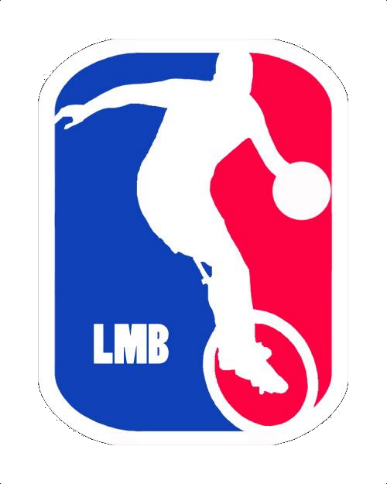 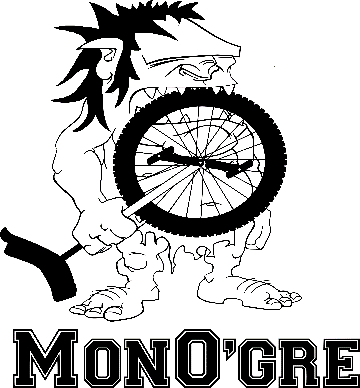 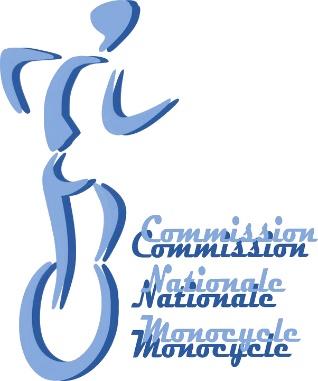 Samedi 23 Avril 2022Dimanche 24 Avril 2022Ouverture à partir de 09h00. Fermeture du gymnase à 18h00.Ouverture à partir de 09h00.Fermeture du gymnase à 13h00.B&B Hotel 3 Allée du Pérou, 38610 Gières0 892 78 80 42Première classe4 Allée de Palestine, 38610 Gières04 76 42 31 71IbisZI de Mayencin, Rue de la Condamine, 38610 Gières04 76 44 00 44Formule 19 Rue de la Condamine, 38610 Gières04 76 44 66 25Comfort Suite46 Avenue Gabriel Péri, 38400 Saint-Martin-d'Hères04 38 38 17 00Subway7 Rue Charles Darwin, 38400 Saint-Martin-d'Hères04 76 63 80 42KFC118 Avenue Gabriel Péri, 38400 Saint-Martin-d'Hères04 76 25 13 22Mc Donald127-129 Avenue Gabriel Péri, 38400 Saint-Martin-d'Hères04 76 44 26 94La pataterie90 Avenue Gabriel Péri, 38400 Saint-Martin-d'Hères04 76 41 00 14Pizzeria 92 Rue des Taillées, 38400 Saint-Martin-d'Hères04 76 03 15 46Le canberra430 Rue de la Passerelle, 38400 Saint-Martin-d'Hères04 76 82 44 39Du Nord A43 -> A48->N87-> Sortie 1 Domaine universitaireDu Sud A7 ou A51-> A48 ->N87-> Sortie 1 Domaine universitaireDe l’Est A41 ou A430 ->A41->N87-> Sortie 1 Domaine universitaireArrivée à Saint ExupéryArrivée à Grenoble AéroportNavettes Lyon/Grenoble - ComparatifNavettes Grenoble/GrenobleArrivée gare de GrenobleAccès facile via le Tram BTRAMBUSB et CCHRONO C5 PROXIMO 11 FLEXO 69 SemiTag 6051 ou 6052